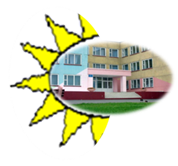 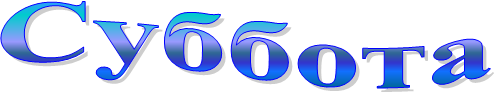 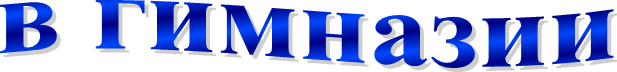 14 октЯБРЯ 2023 годаДень пропаганды здорового образа жизниЗаместитель директора по воспитательной работе                                           В.И. РагельВремя работыНазвание мероприятия, форма, категория учащихсяОтветственныйДень гражданского и патриотического, духовно-нравственного воспитанияДень гражданского и патриотического, духовно-нравственного воспитанияДень гражданского и патриотического, духовно-нравственного воспитания12.30каб. 120Коллаж «Жизнь на позитиве», 9 классКузавлёва Н.Л.учитель трудового обучения09.30акт.залОткрытое внеклассное мероприятие «Самой любимой на свете…», 3 классДанько О.С.учитель начальных классовСпортивно-массоваяи физкультурно-оздоровительная работаСпортивно-массоваяи физкультурно-оздоровительная работаСпортивно-массоваяи физкультурно-оздоровительная работа11.00-12.00спортивный зал12.00-13.00стадионПодвижные игры, учащиеся 3-5 классовБаскетбол 3Х3 5-7 классыЦаюн А.П., руководитель физического воспитания10.00спортивный залИгровые состязания «Будь первым»,3 классыБараховская Н.В.учитель начальных классов09.00каб. 221Спортландия«Секреты здоровья», 7 классыВиршич Н.Н.учитель белорусского языкаРодительский университетРодительский университетРодительский университет11.00каб. 223 «Мой ребёнок– подросток»Загорская О.В.учитель английского языкаВоенно-патриотическое воспитаниеВоенно-патриотическое воспитаниеВоенно-патриотическое воспитание11.00каб.Игра-викторина «Связисты – это мы!».Ко Дню связиста ВС РБ. 6 «Б» классЗелковская Н.Э., руководитель по ВПВ 